Email this form to: robert.smits@thomsonreuters.comSave File As: State-FirstName-LastName.docx(example: AZ-Eugenia-Davis.docx)CORRECTIONS MUST BE RECEIVED BY MAY 19th Background Info: PHOTOSPhotos must be in .jpg format and a minimum resolution of 300 dpi To have your photo added or changed, attach the photo as indicated below.  If you are only changing or adding your photo please be sure your name is on the form above.Right click on your photo, click copy. Then, right click in the box below and click paste (do not drag the photo in, it may disappear).  Though the full photo may not appear in the box, it will appear correctly in the directory. It is not necessary to resize.NameTitleOffice AddressOffice PhoneFax NumberE-mail AddressDate of BirthHome AddressHome Phone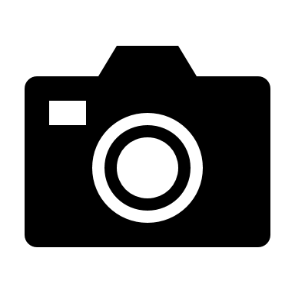 